Saturday 28th January 2017KO 2:30 p.m.atSt Ives Recreation GroundCurrent league positions 2016-2017Current league positions 2016-2017Current league positions 2016-2017Current league positions 2016-2017Current league positions 2016-2017Current league positions 2016-2017Current league positions 2016-2017Current league positions 2016-2017Current league positions 2016-2017Current league positions 2016-2017#TeamPWDLFADBPts8thSt Austell177010344345-112409thSt Ives 1760114423411011640St Ivesv       St AustellToday’s Tribute Western Counties West League fixturesMatch previews, reports, news, results, league tableand much more on the club website:www.stivesswrfc.co.ukand on our Facebook page:
https://www.facebook.com/StIvesRFCHakes/Flashback:Sat. 8th Oct. 2016St Austell 32St Ives 39Our first win after 5 defeats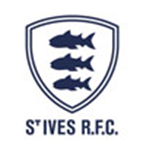 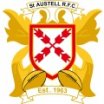 St Ives St Ives VSt AustellJames BishopJames Bishop1Hugh Noott Ben Taylor (Capt.)Ben Taylor (Capt.)2Mike ShakespearBen JenkinsBen Jenkins3Charlie NicholsonTom ChandlerTom Chandler4Adam PearceHarry PartonHarry Parton5Andy Inch Archie McKayArchie McKay6Miles Davey (Capt.)Sean StevensSean Stevens7Jack NelsonMartyn LawranceMartyn Lawrance8Max DugganGrant ThirlbyGrant Thirlby9Dan JaneDan RutterDan Rutter10Chris AshwinLewis ThomasLewis Thomas11Ben Chenoweth Steve KenwardSteve Kenward12James MartinJoe ParmaJoe Parma13Shane Johns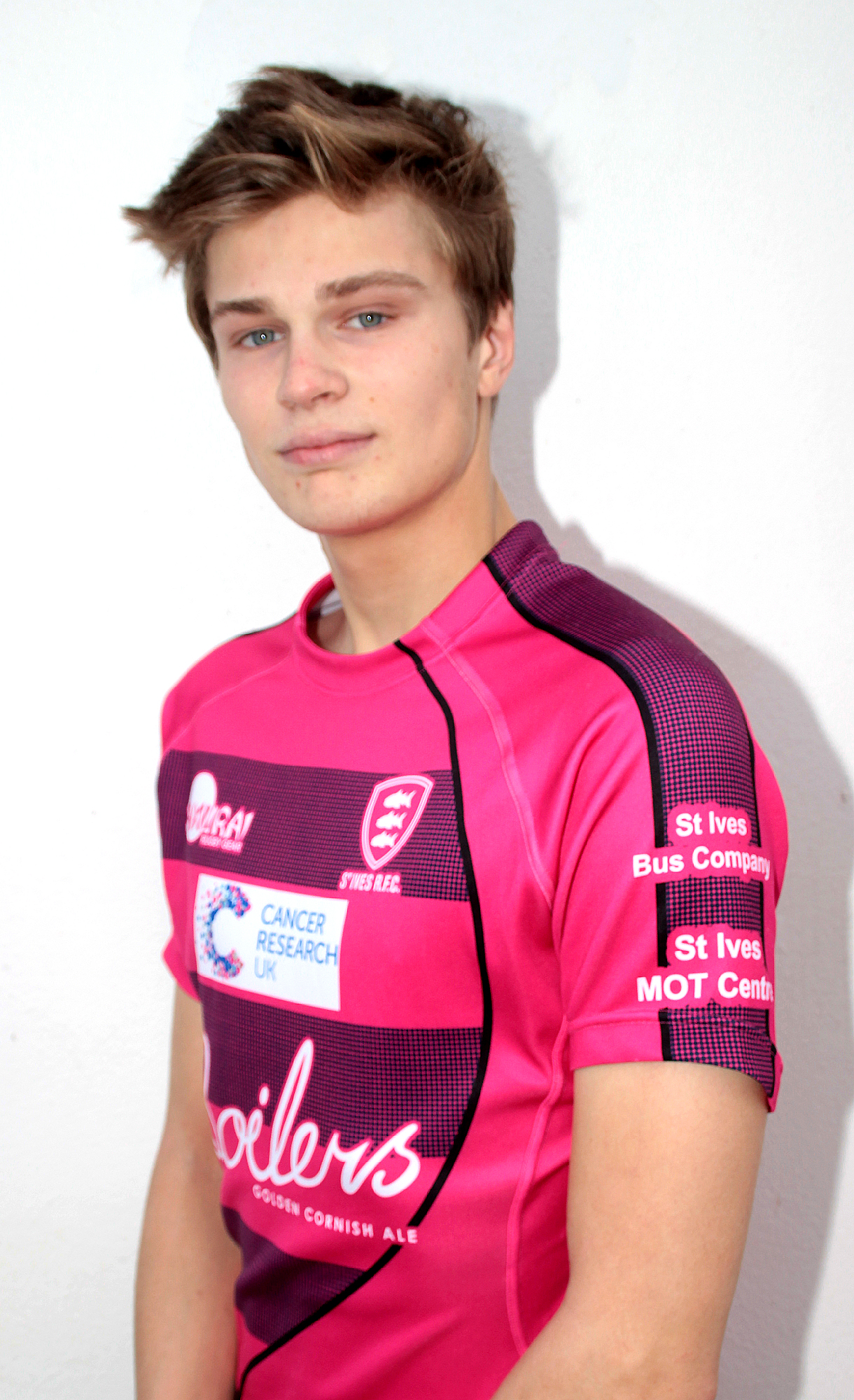 Jacob NinnesJacob Ninnes14Cavan BoyerJordan GottJordan Gott15CJ Boyce                     Replacements    (from)                     Replacements    (from)                     Replacements    (from)                     Replacements    (from)Paul Thirlby1616     Mark MartinAaron Rowe1717     Hector BrightJoe Burton1818     Antony Knight     Andy Ashwin     Toby RobinsonReferee: Matt Turfrey (CRRS)Referee: Matt Turfrey (CRRS)Referee: Matt Turfrey (CRRS)Referee: Matt Turfrey (CRRS)Torquay Athletic match photos on the website gallery, also an archive album of team photos. Go to www.stivesswrfc.co.ukCatering For You….. 
Please make use of the food and hot drinks available in the clubhouse. Thank you, Saskia.Torquay Athletic match photos on the website gallery, also an archive album of team photos. Go to www.stivesswrfc.co.ukCatering For You….. 
Please make use of the food and hot drinks available in the clubhouse. Thank you, Saskia.Torquay Athletic match photos on the website gallery, also an archive album of team photos. Go to www.stivesswrfc.co.ukCatering For You….. 
Please make use of the food and hot drinks available in the clubhouse. Thank you, Saskia.Torquay Athletic match photos on the website gallery, also an archive album of team photos. Go to www.stivesswrfc.co.ukCatering For You….. 
Please make use of the food and hot drinks available in the clubhouse. Thank you, Saskia.